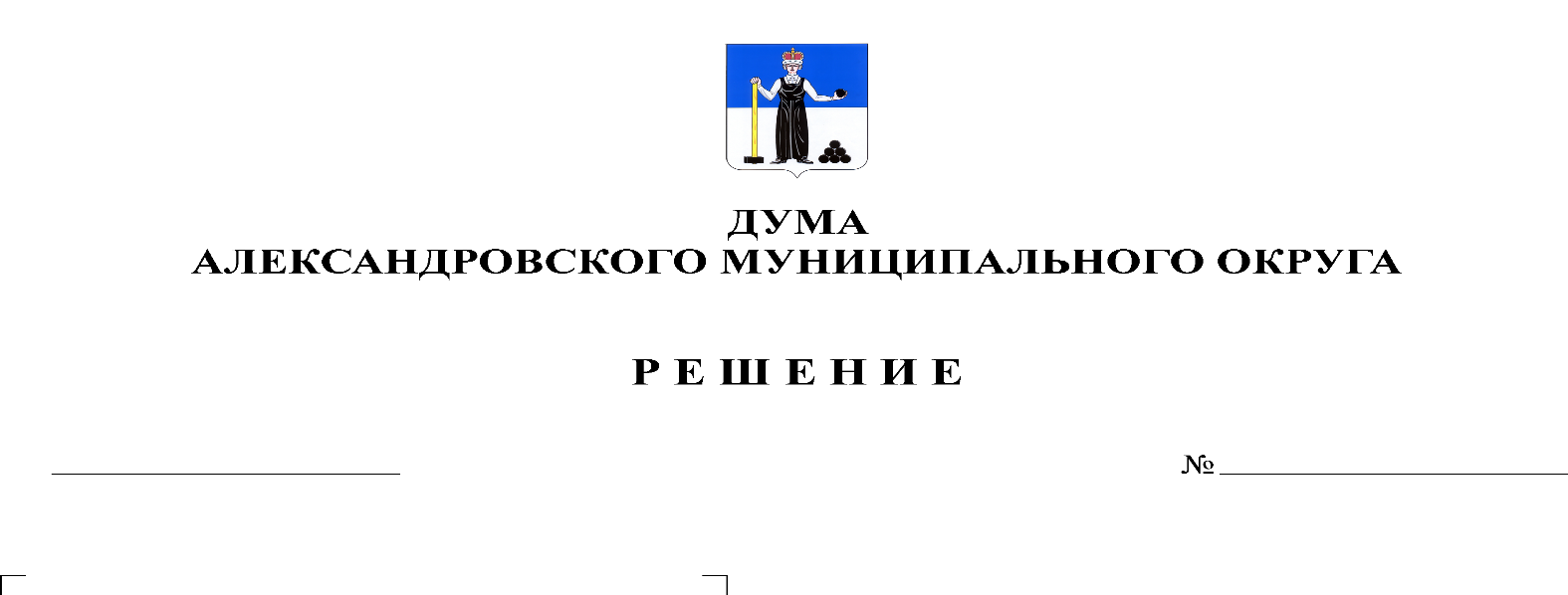 В соответствии с Федеральным законом от 06.10.2003 № 131-ФЗ «Об общих принципах организации местного самоуправления в Российской Федерации», в связи с вступлением в силу решения Думы Александровского муниципального округа 25.11.2021 № 252 «Об утверждении Правил благоустройства территории Александровского муниципального округа Пермского края», Дума Александровского муниципального округарешает:1. Признать утратившими силу:1.1. решение Совета депутатов Скопкортненского сельского поселения Александровского муниципального района от 21.05.2018 №14 «Об утверждении Порядка сбора и транспортирования твердых коммунальных отходов и крупногабаритного мусора на территории Скопкортненского сельского поселения»2. Опубликовать настоящее решение в газете «Боевой путь» и на официальном сайте Александровского муниципального округа (www.aleksraion.ru).3. Настоящее решение вступает в силу со дня его опубликования. Председатель ДумыАлександровского муниципального округа                                           Л.Н. БелецкаяГлава муниципального округа-глава администрации Александровского муниципального округа                                 	    О.Э. Лаврова